	Opis przedmiotu zamówienia  -SPECYFIKACJA TECHNICZNA		APARAT USG DIAGNOSTYCZNY z głowicami – 1 szt.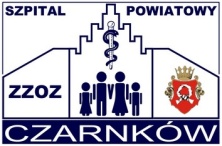 ZESPÓŁ ZAKŁADÓW OPIEKI ZDROWOTNEJW CZARNKOWIEul. Kościuszki 96, 64-700 CZARNKÓWtel. 67 352 81 70,  tel./fax 67 352 81 71WWW.SZPITAL.CZARNKOW.PLmail: sekretariat@zzozczarnkow.x.plNIP  763-17-48-697    REGON  000308525I. KONSTRUKCJA I KONFIGURACJAI. KONSTRUKCJA I KONFIGURACJAI. KONSTRUKCJA I KONFIGURACJAI. KONSTRUKCJA I KONFIGURACJA1.Aparat o nowoczesnej konstrukcji 
i ergonomii, wygodnej obsłudze, ze zintegrowaną stacją roboczą i systemem archiwizacji,  sterowanymi z klawiatury.TAK2.Monitor wysokiej rozdzielczości min 1920x1080 pixeli, kolorowy, cyfrowy typu LED lub LCD o przekątnej ekranu min 23".TAK3.Możliwość obrotu, pochylenia i zmiany wysokości monitora względem pulpituTAK4.Możliwość zmiany wysokości i obrotu pulpitu operatora wraz z monitorem.TAK5.Klasyczna klawiatura alfanumeryczna do wprowadzania danych (wyklucza się aparaty z klawiaturą wyłącznie na ekranie dotykowym).TAK6.Zasięgowa regulacja wzmocnienia, minimum 8 punktowa, z fizycznymi suwakami do regulacji (wyklucza się aparaty z regulacją wyłącznie na ekranie dotykowym).TAK7.Ilość aktywnych, równoważnych gniazd do przyłączenia głowic obrazowych min. 3.TAK, podać8.Wbudowany układ podtrzymania zasilania UPS, umożliwiający (w osobnych cyklach): 
przejazd aparatu pomiędzy łóżkami bez konieczności jego wyłączania (min. 30 min.);
przeprowadzenie badania bez zasilania sieciowego (min.10 min.)TAK9.Ilość kanałów przetwarzaniamin. 1.500.00010.Dynamika systemu, min. 260 dBTAK, podać11.Zakres częstotliwości pracy głowic, min. 1,0-18 MHz.±0,5 MHzTAK, podać12.Liczba obrazów w trybie B w pamięci dynamicznej CINE.minimum 8.00013.Maksymalna długość filmu w pamięci CINE > 360 sTAK14.Ekran zewnętrzny dla pacjenta, minimum 27 caliTAKII. OBRAZOWANIE I PREZENTACJA OBRAZUII. OBRAZOWANIE I PREZENTACJA OBRAZUII. OBRAZOWANIE I PREZENTACJA OBRAZUII. OBRAZOWANIE I PREZENTACJA OBRAZU1.B-mode.TAK2.Maksymalna głębokość penetracji aparatuminimum40 cm3.Obrazowanie w układzie skrzyżowanych ultradźwięków (nadawanie i odbiór) - minimum 7 stopni ustawienia (np. Sono CT)TAK4.Cyfrowa filtracja szumów „specklowych” – wygładzanie ziarnistości obrazu B bez utraty rozdzielczościTAK5.Podział ekranu na min. 4 obrazy.TAK6.Zoom dla obrazów „na żywo"
i zatrzymanych. Całkowita wielkość powiększenia ≥ 20x.TAK7.Obrazowanie harmoniczne na wszystkich oferowanych głowicach.TAK8.Obrazowanie w trybie B z dwoma lub więcej częstotliwościami nadawczymi jednocześnie – bliższe pole obrazu tworzone na podstawie wyższych częstotliwości, a dalsze - na podstawie niższych..TAK, opisać9.M-modeTAK10.Doppler Kolorowy (CD).TAK11.Maksymalna obrazowana prędkość przepływu w kolorowym dopplerze bez aliasingu ≥ 4 m/s.TAK12.Power Doppler (PD).TAK13.Kolorowy doppler tkankowyTAK14.Doppler pulsacyjny (PWD).TAK15.Maksymalna mierzona prędkość przy zerowym kącie korekcji w dopplerze pulsacyjnym  ≥ 7,5 m/s.TAK16.Regulacja wielkości bramki PW-dopplera
min. 1-15 mm.TAK17.Możliwość regulacji położenia linii bazowej
i korekcji kąta na obrazach w trybie dopplera spektralnego zapisanych na dyskuTAK18.Triplex-mode (B+CD/PD+PWD) w czasie rzeczywistym.TAK1.Pomiar odległości, obwodu, pola powierzchni, objętości.TAK2.Pomiary ginekologiczne:macica (długość, szerokość, wysokość); objętość jajników 
(z trzech wymiarów liniowych);endometrium; długość szyjki macicy; pomiary pęcherzyków;tętnice jajników: PS, ED, RI.TAK3.Automatyczny obrys spektrum dopplerowskiego i automatyczne wyznaczenie parametrów przepływu (min. PI, RI, HR).TAK4.Pomiary i kalkulacje położnicze, w tym AFI, waga płodu.TAK5.Automatyczny pomiar NT i IT– automatyczny obrys badanego obszaru
i wyznaczenie wartości NT i ITTAK6.Automatyczny pomiar BPD i HC na obrazie główki płodu (automatyczny obrys
i wyznaczenie wartości).TAK7.Automatyczny pomiar AC,FL i HL na obrazie brzuszka lub kończyny płodu (automatyczny obrys i wyznaczenie wartości).TAK8.Protokół IOTA do oceny i zmian nowotworowych guzów jajnikaTAK9.Pomiary Z- SCORETAK10.Raport z badania ginekologicznegoTAK11.Raport z badania położniczegoTAK12.Raport z badania położniczego w ciąży mnogiej, min. dla 3 płodówTAK13.Graficzna prezentacja pomiarów na siatce centylowej.TAK14Obrazowanie 3D/4D z głowic objętościowych , ilość obrazów w trybie B składających się na obraz 3D ≥ 4000, prędkość obrazowania 4D > 40 obrazów 3D/s, liczba objętości w trybie 4D w pamięci dynamicznej CINE: minimum 300TAKIV. GŁOWICE ULTRADŹWIĘKOWEIV. GŁOWICE ULTRADŹWIĘKOWEIV. GŁOWICE ULTRADŹWIĘKOWEIV. GŁOWICE ULTRADŹWIĘKOWEA.GŁOWICA ENDOVAGINALANA 2D do badań ginekologicznychTAK, podać typ głowicy1.Zakres częstotliwości obrazowania obejmujący przedział  minimum 2,0-9,0 ± 1MHzTAK, podać2.Obrazowanie w technice harmonicznejTAK3.Kąt obrazowania w trybie Bminimum 175º4.Głębokość penetracji minimum 16 cmTAK, podać5.Ilość elementów min 192 kryształyTAK6.Promień czoła głowicy w zakresie 9 – 12 mmTAK7.Tryby pracy: B, M-mode, PW-doppler, kolor doppler, Power Doppler.TAK|B.GŁOWICA LINIOWA o  wysokiej częstotliwościTAK1.Zakres częstotliwości obrazowania obejmujący przedział   5,0 do 12,0 MHz +/-1 MHzTAK, podać2.Ilość elementów min 192 kryształyTAK, podać3.Szerokości czoła z zakresu38 mm+/-5%TAK, podać4.Obrazowanie harmoniczneTAK5.Obrazowanie trapezoweTAKV.ARCHIWIZACJATAK1.Videoprinter monochromatyczny formatu A6.TAK2.Archiwizacja danych pacjentów, raportów
 i obrazów na lokalnym HDD o pojemności minimum 500 GB i wbudowanym napędzie DVD-R/RW.TAK36Możliwość kopiowania archiwum (obrazy, filmy, wyniki pomiarów, raporty) na płyty DVD i zewnętrzne dyski HDD o pojemności minimum 500 GB przez gniazdo USBTAK4.Zapis obrazów na płytach DVD w formatach: jpeg, avi, DICOMTAK5.Możliwość zapisu obrazów na pamięci USB PenDrive w formatach avi i jpeg. Gniazdo USB z przodu lub z boku aparatu.TAK6.Gniazda wyjściowe obrazu z aparatu: VGA, DVI (HDMI).TAK7.Interfejs sieciowy DICOMTAKVII. MOŻLIWOŚCI ROZBUDOWYVII. MOŻLIWOŚCI ROZBUDOWYVII. MOŻLIWOŚCI ROZBUDOWYVII. MOŻLIWOŚCI ROZBUDOWY1GŁOWICA CONVEX 2D do badań położniczych. Zakres częstotliwości obrazowania  obejmujący przedział minimum 2,0 – 5,0 ± 1MHz.Ilość elementów: minimum 192 kryształy.Kąt obrazowania w trybie B minimum 100ºTAK, podać typ głowicy2.Obrazowanie tomograficzne – jednoczesne obrazowanie minimum 7 równoległych warstw z możliwością ustawienia ich położenia i odległości między nimi –
w czasie rzeczywistym i na zapamiętanych obrazach 3D.TAK3.Głowica covex objętościowa obrazująca
w trybach 2D, 3D, 4D o zakresie częstotliwości obrazowania B obejmujący przedział min. od 3,0 do 6,0 MHz, ilość elementów min. 192, kącie obrazowania min. 90oTAK, podać typ głowicy4.Głowica endowaginalna objętościowa obrazująca w trybach 2D, 3D, 4D o zakresie częstotliwości obrazowania B obejmujący przedział min. od 4,0  do 9,0 MHz, ilość elementów min. 192, kącie obrazowania min. 175oTAK, podać typ głowicyVII.  DODATKOWE INFORMACJEVII.  DODATKOWE INFORMACJEVII.  DODATKOWE INFORMACJEVII.  DODATKOWE INFORMACJE1ProducentTAKPodać2Model*TAKPodać3Nazwa katalogowa*TAKPodać4Sprzęt fabrycznie nowy, wyprodukowany nie wcześniej niż w 2021 rokuTAK